Администрация муниципального образования «Город Астрахань»РАСПОРЯЖЕНИЕ10 февраля 2020 года № 232-р«О временном ограничении дорожного движения на время проведения командно-штабных учений»В соответствии с Федеральными законами «Об общих принципах организации местного самоуправления в Российской Федерации», «Об автомобильных дорогах и о дорожной деятельности в Российской Федерации» и о внесении изменений в отдельные законодательные акты Российской Федерации, «О безопасности дорожного движения», Законом Астраханской области «О случаях установления временных ограничения или прекращения движения транспортных средств по автомобильным дорогам регионального или межмуниципального, местного значения в границах населенных пунктов», постановлением Правительства Астраханской области от 16.03.2012 № 86-П «О Порядке осуществления временных ограничения или прекращения движения транспортных средств по автомобильным дорогам регионального или межмуниципального, местного значения в Астраханской области», Уставом муниципального образования «Город Астрахань», в связи с проведением командно-штабных учений:1. Ввести временное ограничение дорожного движения 11.02.2020 с 08:00 до 17:00 по ул. Главно-Продольной от ул. Берзина до ул. Красной, по ул. Красной от ул. Главно-Продольной до ул. Крупской, по ул. Красная Набережная от д.162 по ул. Красная Набережная до ул. Главно-Продольной, по ул. Красная Набережная от ул. Хоперской до ул. Огарева, по ул. Фадеева от ул. Красная Набережная до пер. Пионерского, по пер. Пионерскому от ул. Фадеева до ул. Красная Набережная, по пер. Свирскому от ул. Грозненской до ул. Красная Набережная.2. Утвердить прилагаемую схему расположения технических средств организации дорожного движения на время проведения командно-штабныхучений.3. Управлению информационной политики администрации муниципального образования «Город Астрахань» опубликовать настоящее распоряжение администрации муниципального образования «Город Астрахань» в средствах массовой информации и разместить на официальном сайте администрации муниципального образования «Город Астрахань».4. Управлению по коммунальному хозяйству и благоустройству администрации муниципального образования «Город Астрахань» в течение семи дней со дня принятия настоящего распоряжения администрации муниципального образования «Город Астрахань» направить его в адрес УГИБДД УМВД России по Астраханской области.5. Контроль за исполнением настоящего распоряжения администрации муниципального образования «Город Астрахань» возложить на начальника управления по коммунальному хозяйству и благоустройству администрации муниципального образования «Город Астрахань».Глава администрации Р.Л. Харисов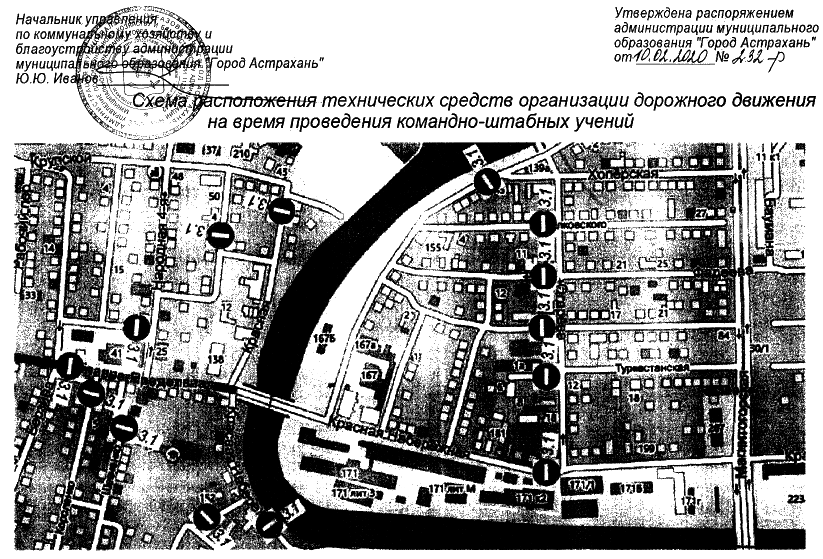 